Cистема очистки ГидроBase MixСтруктурная схема водоочистки: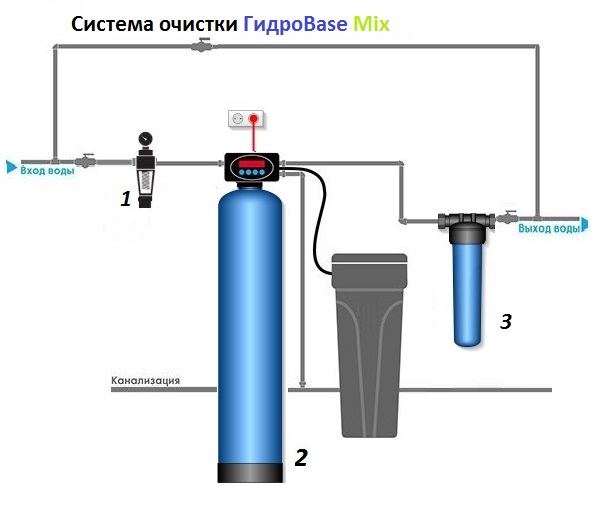 КРАТКОЕ ОПИСАНИЕ СИСТЕМЫ:Механическая очистка воды. Фильтр промывной механической очистки с манометром В-В 1', служит для очистки воды от механических частиц (ржавчина, песчинки, окалина и т.п.), находящихся в воде. Фильтр предназначен для предотвращения выхода из рабочего состояния прочего водоочистительного оборудования. Фильтр представляет из себя латунный корпус с фильтрующим элементом – сеткой из нержавеющей стали с диаметром отверстий 100 мкм. Это промывной магистральный фильтр, который, кроме очистки воды от механических примесей, поможет Вам контролировать давление внутри трубопровода. Данный вид фильтров производится в Италии из качественных сплавов – латуни и нержавеющей стали.Фильтр имеет специальный слив с краном для очистки фильтра и возобновления его эффективной работы. О засорённости фильтра можно судить, следя за показаниями манометра.Многофункциональня очистка  воды.Автоматическая система универсальной очистки воды предназначена для удаления из воды солей жёсткости кальция и магния, железа, марганца, аммония, перманганатной окисляемости. Фильтр многофункциональной очистки укомплектован:   - Автоматическим клапаном управления Runxin TM F65P3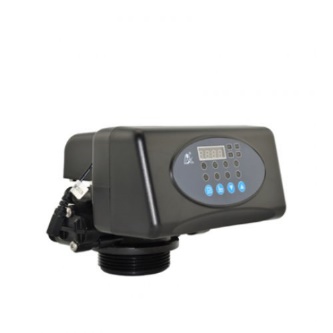 Автоматический клапан управления Runxin TM.F65P3 с расходомером предназначен для засыпных фильтров и умягчителей воды. Применяется для управления процессом промывки и регенерации фильтрующего материала в системах умягчения и обезжелезивания.Особенности Runxin TM.F65P3Надежная дисковая конструкция клапана управленияРегенерация фильтрующего материала реагентом сверху внизЦветной LED-экран показывает режимы работы клапана управленияФункция блокировки кнопок. В случае неиспользования в течение одной минуты, клавиатура блокируется автоматически. Для снятия блокировки достаточно нажать определенное сочетание клавишВозможность соединения выходного сигнала с повышающим насосом, соленоидным клапаном и другим оборудованиемРегенерация системы может продолжаться неоднократно, при этом возможно задавать количество обратных промывок в зависимости от мутности воды.Блоки легко объединяются между собой в системы до 5 штукВерхний дистрибьютор (щелевой колпачек) входит в комплект поставки.Характеристики - Высокопрочным корпусом фильтра, выполненного из стекловолокна, выдерживающего до 10 атм в сборе с дренажно-распределительной системой.В качестве загрузки применяется многофункциональная фильтрующая смола Promix B.Promix B - это универсальный фильтрующий материал, созданный Российскими учёными и специалистами в области водоподготовки с опытом работы в данной области более 25 лет.ProMix B – производится в России и прошёл все лабораторные испытания, и испытания в реальных условиях на водах из большинства регтонов России, включая Северо-Запад, Краснодарский край, Сибирь, Урал и Поволжье. Хорошо подходит для одновременного умягчения воды, удаления железа, марганца и аммония.Комплексное решение пяти задач1. ЖелезоProMix эффективно удаляет из воды растворённое, окисленное, органическое железо. Содержание растворённого в воде железа - не более 15 мг/л.2. МарганецProMix великолепно справляется с удалением растворённого в воде марганца. Содержание марганца в воде не должно превышать 3 мг/л.3. Органические веществаСпециальные компоненты ProMix значительно снижают содержание природных органических веществ в воде.4. АммонийИонообменные свойства ProMix позволяют эффективно удалять соли аммония.5. ЖёсткостьProMix гарантированно умягчает воду до комфортных значений.За эффективную очистку воды отвечают 5 компонентов ProMix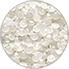 Сверхлёгкие полимеры - обеспечивают равномерное распределение потоков воды и предотвращают вынос в канализацию фильтрующего материала во время обратной промывки.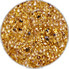 FerroPro - уникальная разработка российского исследовательского центра. Материал обладает высокой реакционной способностью удаления ионов трёхвалентного и двухвалентного железа, а также марганца и ионов тяжёлых металлов.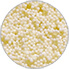 OrganoPro - снижает содержание органических соединений природного происхождения (гуминовых и фульвокислот), а также металлоорганических комплексов в анионной форме, снижает цветность воды.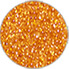 Катионит - удаляет ионы жёсткости (кальций и магний), остаточное содержание ионов металлов (железо, марганец, стронций, барий, свинец и другие тяжёлые металлы).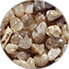 Гравийная подложка - служит для равномерного распределения потока воды при обратной промывке и фильтрации.Преимущества ProMixУвеличенный ресурс фильтрацииЭкономное использование соли (до 100 г/л на одну регенерацию)Умная промывка - необходимо всего 10 литров воды на 1 литр загрузкиРаботает при любом pH и количестве сероводородаЭффективен даже при высоком содержании в воде железа и марганцаРегенерация фильтрующего материала происходит автоматически в 5 циклов: обратная промывка исходной водой, регенерация солевым раствором, вторая обратная промывка для удаления солевого раствора из ёмкости фильтра, прямая промывка и наполнение солевого бака для приготовления регенерирующего раствора для следующей регенерации. В процессе промывки (регенерации) происходит восстановление свойств ионообменных смол, так как содержащийся в солевом растворе натрий вновь поглощается смолой, а освобождённые соли кальция, магния и другие примеси смываются напором воды через дренажный выход управляющего клапана в канализационную систему. Срок службы загрузки до 10 лет (в среднем 5-7 лет), при условии своевременного сервисного, технического обслуживания управляющего клапана фильтрующей колонны. При выходе из строя фильтрующей среды, она подлежит замене, корпус фильтра и управляющий клапан остаются в работе. Солевой бак 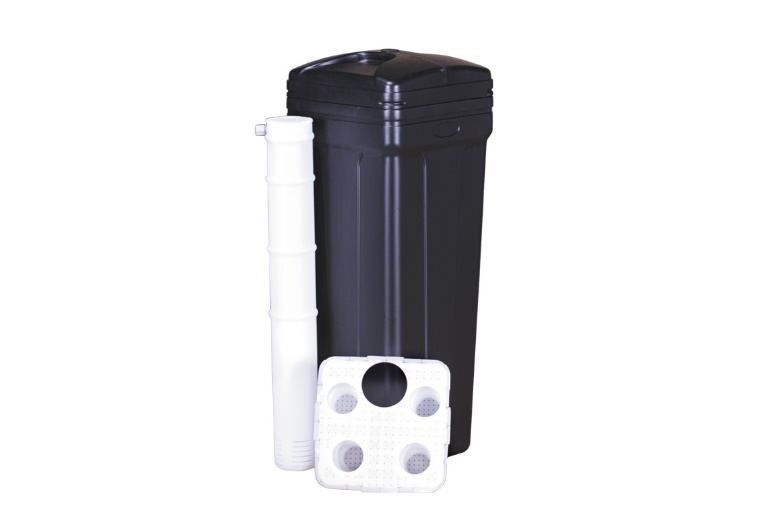 Солевой бак предназначен для приготовления и хранения раствора поваренной соли, необходимого для регенерации фильтрующей загрузки умягчителей.Солевой бак применяется в системах умягчения воды с использованием ионообменных смол для регенерации. В солевой бак засыпается таблетированная соль для дальнейшего использования в процессе регенерации (промывки) фильтрующего материала (смолы). Из солевого бака, солевой раствор в нужной концентрации поступает в систему умягчения воды и восстанавливает емкость ионообменной смолы, для возможности ее дальнейшего использования.Комплектация:Корпус с крышкой в сбореСолевая решёткаРассольная шахта, внутри которой смонтирована всасывающая система, шариковый отсечной клапан и штуцер для соединения солевого бака с управляющим клапаном.В качестве реагента используется раствор NaCl, таблетированная соль (пищевая, поваренная) - безопасна для септиков, который приготавливается автоматически в солевом баке комплекса умягчения воды. 3. Картриджный угольный фильтр тонкой очистки Big Blue - 10. Фильтр угольный служат для удаления посторонних запахов, цветности, органики, хлор- и бромсодержащих органических производных, фенолов, нитратов, пестицидов, тригалометанов, эпоксидов и других вредных загрязнений. Отличительной чертой угольных фильтров является высокая надежность, долговечность, простота в обращении, высокое качество отфильтрованной воды. Корпус фильтра выполнен из высокопрочного пластика предназначен для очистки воды в быту и промышленности. Сменный модуль изготовлен из активированного кокосового угля с добавлением волокна «Аквален». Содержит два коаксиально расположенных карбонблока с разной пористостью. Внешний высокопористый карбонблок обеспечивает очистку воды от цветности, запаха, ионов тяжелых металлов, органических соединений до 10 мкм, а внутренний сверхплотный (5мкм) карбонблок задерживает даже микропримеси. Замена картриджа в фильтре тонкой очистки осуществляется в зависимости степени загрязнения, но не чаще чем 1 -2 раза в год. Одним из критериев для замены является падение давления (напора) воды в точках её разбора. Фильтр крепится на стене. Замена картриджа – по мере необходимости, но не реже одного раза в год.Состав оборудования:Фильтр промывной механической очистки 1 дюймКорпус из латуни – 1 шт.;Сетка из нержавейки 100 мкм – 1 шт.;Манометр – 1 шт.;Краник со штуцером сливной – 1 шт.;2. Многофункциональная очистка воды.Управляющий клапан Runxin 1 дюйм автоматический – 1 шт.Корпус фильтра 08х44– 1 шт.;Комплект фильтрующего материала Promix B – 1 комплект;Водоподъемная  трубка для колонн 08х44 в сборе – 1 шт.;Солевой бак BTS-70 л – 1 шт.;Дренажная трубка 3/8 к солевому баку – 5 м/п;Соль таблетированная 20 кг – 1 шт.;3. Фильтр тонкой сорбционной очистки. Колба Big Blue 10 Аквафор Гросс – 1 шт.;Монтажный комплект – 1 шт.;Планка – 1 шт.;Ключ – 1 шт.;Картридж ВВ 10» Уголь прессованный активированный – 1 шт.СТОИМОСТЬ КОМПЛЕКТА ГидроBase Mix от 33 540 рублейПримечание: Производительность системы водоподготовки подбирается в зависимости от пикового водопотребления  (м3/сутки). Пиковое водопотребление рассчитывается, как суммарный поток из точек водоразбора, которые могут быть открыты одновременно. Равно сумме потоков с точек типа 1) и точек типа 2): 1) полноценные точки (кран, раковина, душ) обладают пропускной способностью в 0,6 м3/час при давлении в системе, равном 2-3 атм. Указывается суммарная производительность таких точек.2) точки водоразбора с пониженным водопотреблением (стиральная, посудомоечная машина, сливной бак унитаза) обладают пропускной способностью 0,3 м3/час. Указывается суммарная производительность точек, умноженная на коэффициент 0,4.Страна производстваКитайГарантия производителя1 годПроизводительность, м³/час2Рабочее давление, бардо 6.0Рабочая температура, °С+5 - +45Присоединительный размер3/4"Материал корпусаКомпозитУправлениеавтоматическоеТип управляющего клапанадля умягченияРегенерацияпо расходу и времениВодоподъемная труба1.05" (26,7 мм)Расположение УКверхнееДля фильтров/умягчителей6-12"Питание240 В